VisitsQuantity of formsVisit type/ FormsVisit TimePractice HER Visit CodesPayment/SourceAftercare/ follow up appointmentNew Adult/Pediatric Patient Family Practice 60 minNew FamilyCollect insurance card and put on fileIf procedure performed I will let you know or1Adult/Ped Patient Medical History60 minNew Family$120 Cash PayBefore visitLook at note under patient Appt. note!1Hippa pages 1-5 60 minNew FamilyCopay for insuranceLook at note under patient Appt. note!1ROS60 minNew FamilyCopay for insuranceLook at note under patient Appt. note!1 New Patient Information 60 minNew FamilyCopay for insuranceLook at note under patient Appt. note!Weight Loss 1st Visit60 minWT. Loss 1Credit Card MachineFollow up in 30 daysAfter 1st and 2nd weight loss visit1New Patient information *Do not give for return family60 minWT. Loss 1ALWAYS DO DEBIT IF THAT IS AN OPTION 1ST SAVES US MONEYFollow up in 30 daysAfter 1st and 2nd weight loss visit1Appointment reminder information *Do not give for return family/aesthetic patient60 minWT. Loss 1ALWAYS DO DEBIT IF THAT IS AN OPTION 1ST SAVES US MONEYFollow up in 30 daysAfter 1st and 2nd weight loss visit1Weight loss consent form60 minWT. Loss 1$130 Cash PayBefore visit Follow up in 30 daysAfter 1st and 2nd weight loss visit1Release of photo *Do not give for return family/aesthetic patient60 minWT. Loss 1ONLY!! (even for items purchased during visit to pay for after visit)Every 6 months After the 1st 3 visitsX2 visits1PHQ960 minWT. Loss 1Get Insurance Info. For any labs that may need to be done. Every 6 months After the 1st 3 visitsX2 visits1GAD760 minWT. Loss 1Get Insurance Info. For any labs that may need to be done. Every 6 months After the 1st 3 visitsX2 visits1Payment for services  *Do not give for return family/aesthetic patient60 minWT. Loss 1Get Insurance Info. For any labs that may need to be done. Then yearly If needed1 Hippa etc. forms 1-7 *Do not give for return family/aesthetic patient60 minWT. Loss 1Get Insurance Info. For any labs that may need to be done. Then yearly If needed1ROSWeight Loss Follow Up Visit30 minWT. L. F/UCredit Card MachineDEBIT 1ST ALWAYSSee info above1ROS (Review of Systems filled out when they are in the waiting room)30 minWT. L. F/U$100 Cash PayBefore visit See info aboveInjection/Aspirations30 minJoint Inj.Credit Card Machine Debit 1st always1New Patient information *Do not give for return family30 minCash/Credit/Debit for off label injections 1Aspiration/Injection consent form30 minNM Trigger(Trigger point)Cash/Credit/Debit for off label injections *Aftercare form for aspiration/injection1Appointment reminder/cancelation notification *Do not give for return family/aesthetic patient30 minTrigger Pt(Trigger point f/u visit)OR24 hour f/u scheduled at check out1 Release of photo form *Do not give for return family/aesthetic patient30 minTest Inj.(testosterone injection only)Through insurance if on label2Aspiration/Injection aftercare formsTest/labs(testosterone injection with labs)$ Cash PayBefore visitCopay for insurance1** PRF consent form **if wanting PRF injections for jointsTest/labs(testosterone injection with labs)$ Cash PayBefore visitCopay for insurance*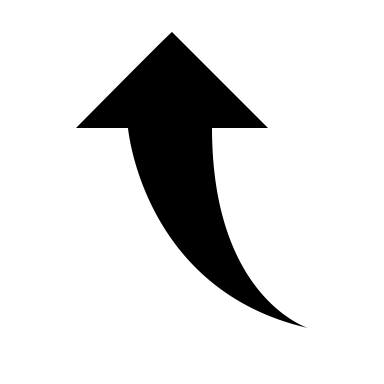 2 **PRF aftercare **if getting PRF injectionsPRF JointNP Will Put on the Patient NoteSection in the schedule*PRF after care sheet at checkout1 **Neuromodulator consent form **if wanting botox into trigger pointsInstruct patient to portal to signNP Will Put on the Patient NoteSection in the schedule2**Neuromodulator aftercare forms **if wanting botox into trigger pointsInstruct patient to portal to signGive neuromodulator aftercare form at check out1Testosterone off label use if not covered by insurance1Payment for Services  *Do not give for return family/aesthetic patient1 Hippa etc. forms *Do not give for return family/aesthetic patient1TAC Consent formCyst/Mole Removal1New Patient information *Do not give for return family1Cyst/mole consent45 minCyst/MoleRThrough InsuranceGive cyst/mole aftercare at checkout2Cyst/mole aftercare$ Cash/credit/debit is preferred for $ insurance copay24-hour f/u scheduled at check out (24pr)1 Release of photo form *Do not give for return family/aesthetic patient$ Cash/credit/debit is preferred for $ insurance copay24-hour f/u scheduled at check out (24pr)1Price list *Do not give for return family/aesthetic patient24-hour f/u scheduled at check out (24pr)1 Hippa etc. forms *Do not give for return family/aesthetic patient24-hour f/u scheduled at check out (24pr)1Appointment reminder/cancelation notification *Do not give for return family/aesthetic patient24-hour f/u scheduled at check out (24pr)1TAC ConsentMedical Marijuana Card 1st Visit60 minTHC1Credit Card MachineDebit 1st always1New Patient information *Do not give for return family patient$250 Cash PayBefore visit 1 Medical Marijuana Consent Form1 Adult Patient Medical History *Do not give for return family patientMedical Marijuana Card F/U Visit30minTHC2Credit Card MachineDebit 1st always1ROS$150 Cash PayBefore visit Additional Family Practice VisitsFollow up Visit30 minFU30$ Cash/credit/debit is always preferred 1st for $ insurance copayFollow up >3 Issues45 minFU45$ Cash/credit/debit is always preferred 1st for $ insurance copayFollow up >5 Issues60 minFU60$ Cash/credit/debit is always preferred 1st for $ insurance copayMale Physical30 minMPE$ Cash/credit/debit is always preferred 1st for $ insurance copayFemale Physical 30 minFPE$ Cash/credit/debit is always preferred 1st for $ insurance copay1Immunizations Only15 minIMUZ$ Cash/credit/debit is always preferred 1st for $ insurance copay1Immunizations Only15 minFS$ Cash/credit/debit is always preferred 1st for $ insurance copayLab Draw15 MinLABInsurance info OnlyNurse visit15 MinNURSuture Removal15 minSRAny 1515 minA15Any 2020 minA20Sports Physical(all the same forms as a new family patient)25 minSPCredit Card MachineDebit 1st always If no insurance $25 Cash PayBefore visit Botox 1st Visit to Clinic30 minBOTCredit Card MachineDebit 1st always $Cash PayAfter visit @ check out 24-hour f/u & 2 week f/u visit either virtual or in person (put in notes what patient would like)1Health History form for aestheticsCredit Card MachineDebit 1st always $Cash PayAfter visit @ check out 24-hour f/u & 2 week f/u visit either virtual or in person (put in notes what patient would like)1Neuromodulator consent formCredit Card MachineDebit 1st always $Cash PayAfter visit @ check out 24-hour f/u & 2 week f/u visit either virtual or in person (put in notes what patient would like)2*Neuromuscular after care formsGive neuromodulator aftercare form at check out1Appointment reminder/cancellation notification *Do not give for return family/aesthetic patient1Release of photo form *Do not give for return family/aesthetic patient1Price 4 Service *Do not give for return family/aesthetic patient1 Hippa etc. forms *Do not give for return family/aesthetic patientBotox RETURN Visit to Clinic15 minBOESCredit Card MachineDebit 1st alwaysReturn Botox patient$Cash PayAfter visitFillers 1st visit45 minFillerCredit Card MachineDebit 1st always@ check out 24-hour f/u & 1 week f/u visit either virtual or in person (put in notes what patient would like)1Health history formFILF(1st time filler  already family patient) $Cash PayAfter visit @ check out 24-hour f/u & 1 week f/u visit either virtual or in person (put in notes what patient would like)1Filler consent formFL24@ check out 24-hour f/u & 1 week f/u visit either virtual or in person (put in notes what patient would like)2*Filler after care formGive filler aftercare form at check out1Appointment reminder/cancellation notification *Do not give for return family/aesthetic patientFIL21Release of photo form *Do not give for return family/aesthetic patientFIL31TAC consent1Hyalase consent1Payment 4 Service *Do not give for return family/aesthetic patient1 Hippa etc. forms *Do not give for return family/aesthetic patientFillers Return visitCredit Card MachineDebit 1st alwaysReturn Filler patient 45 minFILE$Cash PayAfter visitHair Restoration60 minHair RestCredit Card MachineDebit 1st alwaysThis example is not in the receptionist book$Cash PayAfter visit@ check out 24-hour f/u & 2-week f/u visit- IF THE PATIENT LIKE ONE- either virtual or in person (put in notes what patient would like)1 Health History Form for AestheticsOR@ check out 24-hour f/u & 2-week f/u visit- IF THE PATIENT LIKE ONE- either virtual or in person (put in notes what patient would like)1Appointment Reminder/Cancelation Notification *Do not give for return family/aesthetic patientThrough Insurancce@ check out 24-hour f/u & 2-week f/u visit- IF THE PATIENT LIKE ONE- either virtual or in person (put in notes what patient would like)1Release of Photo form *Do not give for return family/aesthetic patient$ Cash PayBefore visitCopay for insurance@ check out 24-hour f/u & 2-week f/u visit- IF THE PATIENT LIKE ONE- either virtual or in person (put in notes what patient would like)1PRF Consent *If treatment is scheduled$ Cash PayBefore visitCopay for insurance@ check out 24-hour f/u & 2-week f/u visit- IF THE PATIENT LIKE ONE- either virtual or in person (put in notes what patient would like)2PRF Aftercare *if PRF treatment is scheduledNP Will Put on the Patient NoteSection in the scheduleGive PRF aftercare form at check out1Payment 4 Service *Do not give for return family/aesthetic patient1 Hippa etc. forms *Do not give for return family/aesthetic patientHair Restoration RETURN Visit Credit Card MachineDebit 1st alwaysReturn Hair No forms and not in receptionist book60 minHair RestMake a note in comments on which treatment this is & what payment plan they got$Cash PayAfter visitLippo Dissolve (Kybella)1Health history form for aesthetics45 minLippoDCredit Card Machine
Debit 1st always@ check out 24-hour f/u & 2-week f/u visit- IF THE PATIENT LIKE ONE- either virtual or in person (put in notes what patient would like)1 Lippo Dissolve consent form$Cash PayAfter visit@ check out 24-hour f/u & 2-week f/u visit- IF THE PATIENT LIKE ONE- either virtual or in person (put in notes what patient would like)1Appointment reminder/ cancelation notification *Do not give for return family/aesthetic patient@ check out 24-hour f/u & 2-week f/u visit- IF THE PATIENT LIKE ONE- either virtual or in person (put in notes what patient would like)2*Lippo Dissolve aftercareGive Lippo Dissolve aftercare form at check out1 TAC Consent1 Payment 4 Service *Do not give for return family/aesthetic patient1 Hippa etc. form *Do not give for return family/aesthetic patientLippo Dissolve (Kybella) Return V.45 minLippo DPut in notes what visit this isCredit Card MachineDebit 1st alwaysReturn Lippo Dissolve $Cash PayAfter visitMicro Needling 1st visit60 minMicroneedCredit Card MachineDebit 1st always1Health history formPRF MNMicroneedling with PRF$Cash PayAfter visit1Micro needling consent form2Micro needling aftercare formGive Micro Needling aftercare form at check out1Appointment reminder/cancelation notification *Do not give for return family/aesthetic patient@ check out 24-hour f/u & 1-week f/u visit, either virtual or in person (put in notes what patient would like)1 Release of photo form *Do not give for return family/aesthetic patient@ check out 24-hour f/u & 1-week f/u visit, either virtual or in person (put in notes what patient would like)1 1 TAC consent@ check out 24-hour f/u & 1-week f/u visit, either virtual or in person (put in notes what patient would like)1Payment 4 Service *Do not give for return family/aesthetic patient1 Hippa etc. forms *Do not give for return family/aesthetic patient****Melasma treatment/PRF treatment with micro needling*** need the forms below 1PRF consent2PRF aftercare instructionsGive PRF aftercare form at check outMicro Needling RETURN visitCredit Card MachineDebit 1st alwayReturn Micro Needling 60 minMicroneed$Cash PayAfter visitPRF MNPDO Threads60 minCombo PDO1Health history aesthetics formCredit Card Machine1PDO consent form$Cash PayAfter visit2* PDO aftercare formsGive PDO aftercare form at check out1*Appointment reminder/cancelation notification *Do not give for return family/aesthetic patient@ check out 24-hour f/u & 2-week f/u visit, either virtual or in person (put in notes what patient would like)1Release of Photo *Do not give for return family/aesthetic patient@ check out 24-hour f/u & 2-week f/u visit, either virtual or in person (put in notes what patient would like)1TAC consent1Price list *Do not give for return family/aesthetic patient1 Hippa etc. forms *Do not give for return family/aesthetic patientPDO Threads RETURN VISITCredit Card MachineDebit 1st alwaysReturn PDO threads 60 minSame as above codes$Cash PayAfter visitO ShotCredit Card MachineDebit 1st always1Health history form for aesthetics45 minO Shot$500 Cash PayBEFORE visit1 O shot consent form1Appointment reminder/ cancelation notification *Do not give for return family/aesthetic patient1Off label use form for PRF1 TAC Consent1 PRF consent form1 Payment 4 Service *Do not give for return family/aesthetic patient1 Hippa etc. form *Do not give for return family/aesthetic patientO ShotCredit Card MachineDebit 1st alwaysO Shot Return Patient 45 minO Shot$500 Cash PayBEFORE visitP ShotCredit Card MachineDebit 1st always1Health history form for aesthetics45 minP Shot$500 Cash PayBEFORE visit1 P shot consent form1Appointment reminder/ cancelation notification *Do not give for return family/aesthetic patient1Off label use form for PRF1 TAC Consent1 PRF consent form *Do not give for return family/aesthetic patient1 Payment 4 Service *Do not give for return family/aesthetic patient1 Hippa etc. form *Do not give for return family/aesthetic patientP ShotCredit Card MachineDebit 1st alwaysReturn P Shot Visit45 minP Shot$500 Cash PayBEFORE visitSclerotherapyCredit Card MachineDebit 1st always2* Sclerotherapy consent form45 minSclerotx$Cash PayAfter visitGive sclerotx consent form at check-out it has the aftercare on it1Appointment reminder/ cancelation notification *Do not give for return family/aesthetic patient@ check out 24-hour f/u & 2-week f/u visit, either virtual or in person (put in notes what patient would like)1TAC Consent@ check out 24-hour f/u & 2-week f/u visit, either virtual or in person (put in notes what patient would like)1 Payment 4 Service *Do not give for return family/aesthetic patient1 Hippa etc. form *Do not give for return family/aesthetic patient1Release of Photo *Do not give for return family/aesthetic patientSclerotherapy Return VisitReturn Sclerotherapy visit45 minSclerotxPrinted & Given to patient in clinic consentsAppt reminder etc. formPrinted from patient's Athena and given to themPrinted from patient's Athena and given to themPrinted from patient's Athena and given to themPrinted from patient's Athena and given to themFLU Shot ConsentPrinted from patient's Athena and given to themPrinted from patient's Athena and given to themPrinted from patient's Athena and given to themPrinted from patient's Athena and given to themROS (Review of Systems)New Patient information formAspiration/Injection ConsentAspiration/Injection AftercareCyst/Mole removal consentCyst/Mole Removal aftercareNeuromodulator aftercareFiller AftercarePDO threads aftercareSclerotherapy Consent *This has the aftercare instructions on itThis has the aftercare instructions on itThis has the aftercare instructions on itThis has the aftercare instructions on itMicro Needling AftercarePRF AftercareLippo Dissolve/ Kybella aftercareQWOCredit Card MachineDebit 1st always1Health history form for aesthetics *Do not give for return aesthetic patient45 minQWO$2400 Cash PayBEFORE visit1 QWO consent form1Appointment reminder/ cancelation notification *Do not give for return family/aesthetic patient1 TAC Consent1 Payment for service *Do not give for return family/aesthetic patient1 Hippa etc. form *Do not give for return family/aesthetic patientIV INFUSIONCredit Card MachineDebit 1st always1Appointment reminder/ cancelation notification *Do not give for return family/aesthetic patient45 minIV@ check out 24-hour f/u & 2-week f/u visit, either virtual or in person (put in notes what patient would like)1 Payment 4 Service *Do not give for return family/aesthetic patientGive iv infusiuion consent form at check-out it has the aftercare on it1 Hippa etc. form *Do not give for return family/aesthetic patient2*IV infusion consent forms